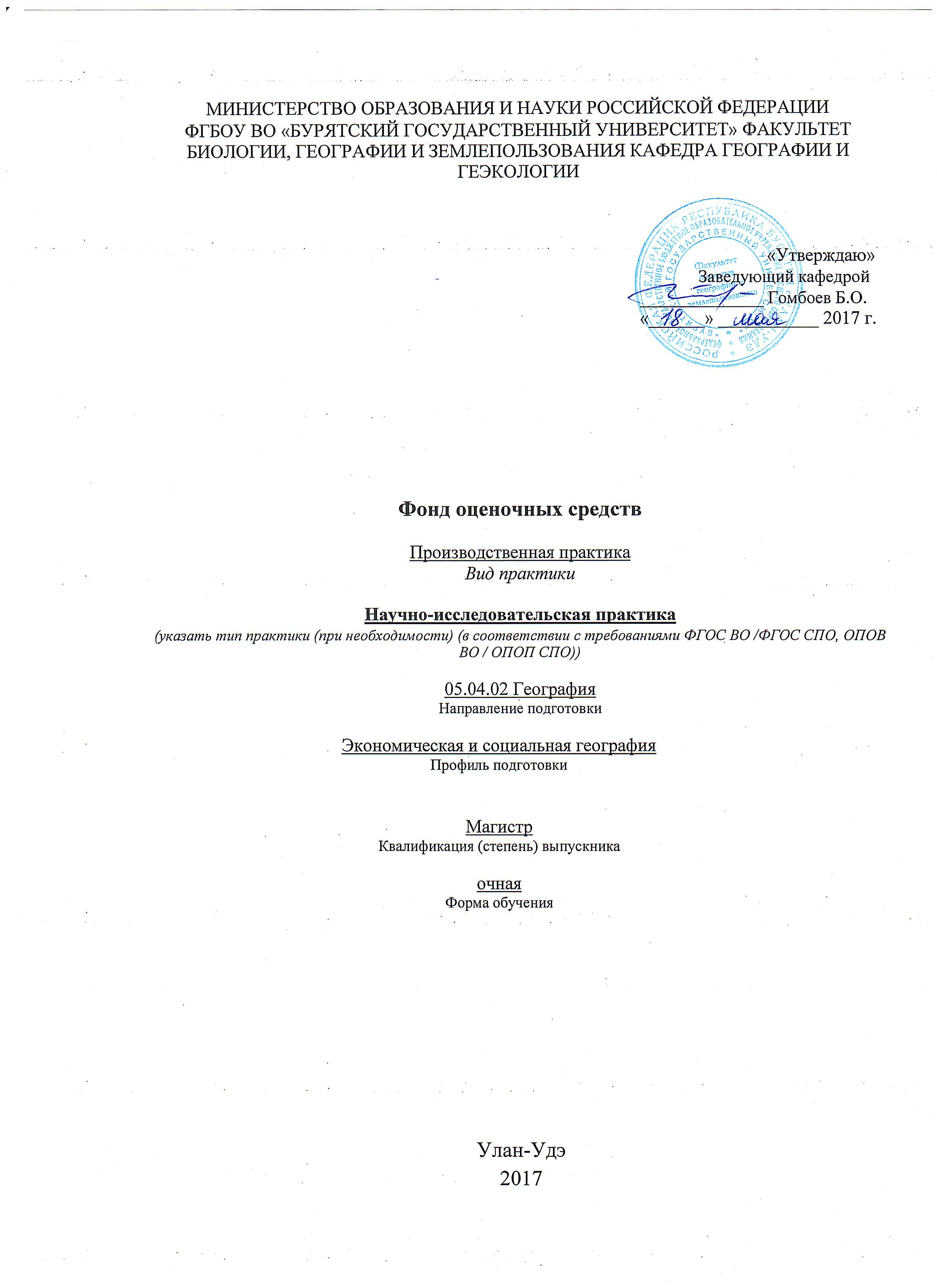 ОглавлениеПаспорт фонда оценочных средствМатериалы промежуточного  контроля успеваемостиМетодические указанияПаспортфонда оценочных средствБ2.П1. Практика по получению профессиональных умений и опыта профессиональной деятельностиОК-2 - готовность действовать в нестандартных ситуациях, нести социальную и этическую ответственность за принятые решения; ОПК-7 - способность к самостоятельной научно-исследовательской работе и работе в научном коллективе, способностью порождать новые идеи (креативность)ОПК-8 - готовность руководить коллективом в сфере своей профессиональной деятельности, толерантно воспринимая социальные, этнические, конфессиональные и культурные различия.Вид практики, способ и форма проведения практикиВид практики – Производственная практика;Способ проведения – стационарная.Форма – дискретная,  1-2 семестр.Практика студентов является составной частью профессиональной образовательной программы, предусмотренной Государственным образовательным стандартом высшего образования РФ 05.04.02 География. Практика по получению профессиональных умений и опыта профессиональной деятельности магистрантов является обязательной для прохождения всех обучающихся на 1 курсе в 1-2 семестре и входит в базовую часть – производственные практики (Б2.П.1).Практика проводится в научно-исследовательских организациях и на предприятиях. В соответствии с ФГОС ВО и учебным планом срок проведения практики составляет -16 недель (1-й семестр- 6 недель, 2-й семестр- 10 недель).Практика по получению профессиональных умений и опыта профессиональной деятельности является ознакомительным и способствуют закреплению и углублению теоретических знаний студентов-магистрантов. Она является важнейшим средством приобретения и развития новых более глубоких навыков самостоятельной научно-исследовательской деятельности. Практика на основе преемственности и последовательности в теоретической и практической подготовке магистранта обеспечивает ему комплексный подход к предмету изучения.Прохождение практики осуществляется в соответствии с учебным планом и утвержденной программой практики и завершается составлением отчета о практике и его защитой.Общая трудоемкость практики составляет 24 зачетных единиц, 864 академических часов,16 недель.Фонд оценочных средств для проведения промежуточной аттестации обучающихся по практике включает в себя:перечень компетенций с указанием этапов их формирования в процессе освоения образовательной программы;описание показателей и критериев оценивания компетенций на различных этапах их формирования;типовые контрольные задания или иные материалы, необходимые для оценки знаний, умений, навыков и (или) опыта деятельности, характеризующих этапы формирования компетенций в процессе освоения образовательной программы;методические материалы, определяющие процедуры оценивания знаний, умений, навыков и (или) опыта деятельности, характеризующих этапы формирования компетенций.Промежуточная аттестация по учебной практике осуществляется в форме дифференцированного зачета (зачета с оценкой). Для получения зачета обучающийся представляет отчет, который выполняется по результатам прохождения практики с учетом (анализом) результатов проведенных работ, и отзыв руководителя практики.Перечень компетенций с указанием этапов их формирования в процессе освоения образовательной программыпрактики пополучениюпрофессиональныхумений и опытапрофессиональнойдеятельности.Защита отчета.Описание показателей и критериев оценивания компетенций на различных этапах их формирования, описание шкал оценивания. Основными этапами формирования вышеуказанных компетенций при прохождении практики по получению первичных профессиональных умений и навыков являются последовательное прохождение содержательно связанных между собой разделов практики. Изучение каждого раздела предполагает овладение обучающимися необходимыми элементами компетенций на уровне знаний, навыков и умений. Итоговая оценка, полученная с учетом оценивания компетенций на различных этапах их формирования, показывает успешность освоения компетенций обучающимися. При выставлении оценки учитывается качество представленных практикантом материалов и отзыв руководителя о работе обучающегосяпериод практики.БАЛЛЫ	60-69	70-84	85-100Выделено три уровня развития профессиональных умений магистров: пороговый, базовый, высокий.уровень -пороговый: магистранты не выходят за рамки-данного алгоритма, копируют образец, предпочитают работать по подсказке, сложившемуся стереотипу, у них отсутствуют элементы творчества, умение выполняется по интуиции, студенты не могут объяснить, почему поступают именно так и какого результата хотят достичь, допускают ошибки при оперировании знаниями;II уровень - базовый: в процессе самостоятельной деятельности магистрант удовлетворительно справляются с решением типовых задач, самостоятельно выполняют некоторые действия, однако испытывают затруднения в решении сложных и нетрадиционных ситуаций, нет гибкости применения знаний в новых условиях, хотя умения применяются осознанно; развиваются некоторые из полученных умений;III уровень - высокий: магистранты располагают сформированной системой научных знаний, умений и навыков, позволяющей успешно выполнять задания на практике, успешно справляются с задачами, студенты имеют ярко выраженную профессиональную направленность, у них сформированы основы индивидуального стиля деятельности, способы решения профессиональных задач обычно оригинальны.В качестве критериев определения уровней развития профессиональных умений использовались следующие критерии:- объем фундаментальных и специальных знаний; -осознанность выполнения действий; -самостоятельность и оптимальность в принятии решений; - гибкость в применении знаний;- отношение к полученным результатам и трудностям в процессе прохождения практики.ФОРМА ОТЧЕТНОСТИОтчет включает ниже перечисленные разделы.Структура отчета:Введение (цель, задачи практики)Характеристика предприятия/организации1. Структура предприятия/организации2.1. Виды съемок местности: дешифрирование и глазомерная съемка.2. Виды глазомерной съемки местности и методика ее проведения.3. Глазомерная съемка местности (методикой проведения, расчеты, план выполненнойсъемки).Основные понятия и термины.Геологические объекты в районе прохождения практики.2.1. Общая характеристика территории и ее геологической истории.2.2 Изучение обнажений.2.3. Характеристика геологического обнажения (район Уточкиной пади).Основные понятия и терминыКраткая характеристика климатических условий района прохождения практики.3.1 Наблюдение за погодой в период практики. Построение простейших климатических диаграмм дневной и ночной температуры воздуха и розы ветров (данные за время прохождения практики)Основные понятия и терминыИзучение водных объектов в районе прохождения практики.4.1. Характеристика крупных рек находящихся в районе прохождения практики.4.2. Изучение русла водоемов. Определение средней скорости течения и построение поперечного профиля водного объекта4.3 Изучение источника, ключа, родника (составление экологического паспорта на минеральный источник).Основные понятия и терминыРастительный мир в районе прохождения практики5.1. Описание геоботанических экскурсий в районе прохождения практики, в разные природные комплексы.5.2. Описание видового состава растительности разных природных комплексов.Основные понятия и термины.Животный мир в районе прохождения практики6.1. Краткое вдовое описание беспозвоночных обитающих в районе прохождения практики. Наблюдение за некоторыми видами.6.2. Краткое описание позвоночных животных обитающих в районе прохождения практики. Наблюдение за некоторыми видами животных разных природных комплексов.Основные понятия и терминыЗаключение.Приложение (графические материалы и фотодокументация).Учебно-методическое и информационное обеспечениеСписок литературы:ОсновнаяБозо Н. В. Территориальное планирование. учеб. пособие. Ч.1. Стратегическое планирование: —Новосибирск: Изд-во НГТУ, 2013. — 211 с.Гончиков Ц. Д. Экономическое районирование России: учеб. Пособие. — Улан-Удэ:Изд-во Бурят. гос. ун-та. 2013. —188 с.Исаченко А. Г. Теория и методология географической науки: учебник для вузов по напр. и спец. "География" — М.: Академия, 2004. —393 с.Корниенко А. А., Ардашкин А. Ю., Чмыхало А. Ю. История и методология науки: учеб.пособие [для магистров всех специальностей] . —Томск: Изд-во Томского политех.ун-та, 2010. —268 с.Методология   научного   познания:   формирование   концептуального   мышления:монография. /С. Ю. Горлов [и др.]. изд-во: МГУП им. Ивана Федорова, 2013. —165 с.Рузавин Г. И. Методология научного познания: учеб. пособие для студентов и аспирантов высших учебных заведений. —М.: изд-во ЮНИТИ-ДАНА, 2013. —287 с.Управление  развитием  муниципальных образований  (Стратегическое  планирование.Территориальное планирование): учеб. Пособие/ Княгинин В.Н. [и др] –М.: из-во АНХ, 2007. — 62 с.Чудновский А. Д., Жукова М. А., КормишоваА. В. Теория и методология социально-экономических исследований. —М.: изд-во КноРус, 2015.Экономическая и социальная география: учебник для вузов/ М. М. Голубчик [и др.]. —М.: ВЛАДОС, 2004. —395 с.ДополнительнаяАктуальные эколого-географические и социально-экономические проблемы Байкальского региона и сопредельных территорий: материалы всерос. науч-практ. конф. (Улан-Удэ, 28-29 марта 2013 г.) / Бурят. гос. ун-т, Рус. географ. о-во, Байкал. ин-т природопользования СО РАН; [науч. ред.: Ц. Д. Гончиков; вступ. ст.: С. В. Калмыков ;редкол. : Б. О. Гомбоев [и др.]. —Улан-Удэ: Изд-во Бурят. гос. ун-та, 2013. —245 с.Антропогенная трансформация природных систем и социально-экономические последствия в бассейне реки Селенги: [монография] / [С. С. Афанасьева [и др.]; отв. ред.Б. Л. Раднаев; М-во образования и науки Рос. Федерации, Бурят. гос. ун-т, Байкал. ин-т природопользования СО РАН. —Улан-Удэ: Изд-во Бурят. гос. ун-та, 2012. —237 с.Байкальская Азия: экономика, экология, устойчивое развитие (результаты международного сотрудничества) / Байкальский ин-т природопользования СО РАН,Междунар. центр соц.-экол. проблем Байкальского региона, Фонд содействия сохранению оз. Байкал; [отв. ред. А. К. Тулохонов]. —Улан-Удэ: Изд-во БНЦ СО РАН, 2009. —125 с.Барлуков  А.  М.  Устойчивое  развитие  региона  с  экологической  регламентацией:мониторинг и перспективы: [монография] / [рец.: М. В. Намханова, Э. Н. Елаев, В. В. Убодоев]; М-во образования и науки Рос. Федерации, Бурят. гос. ун-т. —Улан-Удэ: Изд-во Бурят. гос. ун-та, 2015.Болдонова И. С. Диалог природы и общества: Байкальский регион в контексте глобализирующейся евразийской цивилизации: [монография] / М-во образования и науки Рос. Федерации, Вост.-Сиб. гос. ун-т технологий и управления (ФГБОУ ВПО ВСГУТУ).—Улан-Удэ: Изд-во ВСГУТУ, 2015. —167 с.Волков Ю. Г. Диссертация: Подготовка, защита, оформление: практ. пособие. —М.:Гардарики, 2003. —183 с.Гладинов А. Н. Пчеловодство Бурятии: экономико-географические особенности развития/ отв. ред. Б. Л. Раднаев; Федер. агентство по образованию, Бурят. гос. ун- т.. —Улан-Удэ: Изд-во Бурят. гос. ун-та, 2007. —116 с.Порсев Е. Г. Магистерская диссертация: учеб-метод пособие. —Новосибирск: Изд-во НГТУ, 2013. —34 с.Сидоров М. К. Социально-экономическая география и регионалистика России: учебник-атлас. —М.: изд-во ИНФРА-М, 2002. —400 с.Периодические издания:Вестник Бурятского государственного университетаГеография в школеМир БайкалаРегион: экономика и социологияТуризм: право и экономикаАзия и Африка сегодняБайкалГеография в школеПрирода Внутренней АзииВысшее образование сегодняИнтернет-ресурсы- Официальный сайт Правительства Российской Федерации - www.правительство.рф;- Официальный сайт Министерства финансов Российской Федерации - www.minfin.ru;- Официальный сайт Федеральной службы государственной статистики РФ - www.gks.ru;«Экономика и жизнь" - http: // www.akdi.ru "Информационный портал" - http: // www.aup.ruURL: http://www.nichtearth.com (ночной вид Земли из Космоса)URL: http://www.rusnations.ru (интернет-портал «Лица России»)URL: http://www.kosmosnimki.ru (сайт космических снимков территории России)URL: http://www.ecosystema.ru (фото географических объектов РФ)URL: http://www.oopt.info (информационно-справочная система «ООПТ России»)URL: http://www.zapoved.ru (сайт «ООПТ РФ»)URL: http://www.wwf.ru (Всемирный фонд дикой природы)URL: http://www.правительство.рф (официальный сайт правительства Российской федерации)URL: http://www.minfin.ru (Официальный сайт Министерства финансов Российской Федерации)URL: http://www.gks.ru (Официальный сайт Федеральной службы государственной статистики Российской Федерации)URL: http://www.akdi.ru («Экономика и жизнь)URL: http://www.aup.ru (Информационный портал)NПродолжительп.п.Разделы (этапы)Виды    работ   на    практике,    включаяВиды    работ   на    практике,    включаяВиды    работ   на    практике,    включаяВиды    работ   на    практике,    включаяВиды    работ   на    практике,    включаяВиды    работ   на    практике,    включаяФормы   текущегоФормы   текущегоность,практикисамостоятельную работу обучающихсясамостоятельную работу обучающихсясамостоятельную работу обучающихсясамостоятельную работу обучающихсясамостоятельную работу обучающихсяконтролятрудоемкостьв часах1.ПодготовительныйОпределение место практики.Определение место практики.Определение место практики.Установочная72 часаэтап.Определения направления исследования.Определения направления исследования.Определения направления исследования.Определения направления исследования.Определения направления исследования.Определения направления исследования.конференция.ПрограммаРазработка проекта индивидуального планаРазработка проекта индивидуального планаРазработка проекта индивидуального планаРазработка проекта индивидуального планаРазработка проекта индивидуального планаРазработка проекта индивидуального планаИнструктажпопрактикипрохожденияпрактики,графикаграфикатехникевыполнениянаучно-исследовательскойнаучно-исследовательскойнаучно-исследовательскойнаучно-исследовательскойнаучно-исследовательскойбезопасности.работы.ЗаполненныйРешение организационных вопросов.Решение организационных вопросов.Решение организационных вопросов.Решение организационных вопросов.Решение организационных вопросов.индивидуальныйиндивидуальныйВыбор темы исследования.Выбор темы исследования.Выбор темы исследования.план прохожденияплан прохожденияпрактики2.Основной этапУточнение темы и методологииУточнение темы и методологииУточнение темы и методологииУточнение темы и методологииРаздел отчета72 часаПланированиеисследования.исследования.работыОзнакомлениеОзнакомлениестематикойтематикойтематикойисследовательских работ в данной области.исследовательских работ в данной области.исследовательских работ в данной области.исследовательских работ в данной области.исследовательских работ в данной области.исследовательских работ в данной области.180 часовСоставление развернутой библиографии поСоставление развернутой библиографии поСоставление развернутой библиографии поСоставление развернутой библиографии поСоставление развернутой библиографии поСоставление развернутой библиографии поРазвернутыйплантеме диссертации.теме диссертации.диссертационнойдиссертационнойСоставлениебиблиографиибиблиографиис  краткимис  краткимис  краткимиработыаннотациями по теме диссертации;аннотациями по теме диссертации;аннотациями по теме диссертации;аннотациями по теме диссертации;РеферативныйРеферативныйобзорИзучениетеоретическихтеоретическихаспектоваспектоваспектоврассматриваемойрассматриваемойисследовательскойисследовательскойисследовательскойисследовательскойРаздел отчета216 часовПроведение работыпроблемы.РеферативныйРеферативныйобзорПроведение исследования (сбор иПроведение исследования (сбор иПроведение исследования (сбор иПроведение исследования (сбор иСтатьяобработка эмпирических данных)обработка эмпирических данных)обработка эмпирических данных)обработка эмпирических данных)144 часаВыводы  и  рекомендации  по  результатамВыводы  и  рекомендации  по  результатамВыводы  и  рекомендации  по  результатамВыводы  и  рекомендации  по  результатамВыводы  и  рекомендации  по  результатамВыводы  и  рекомендации  по  результатамисследованияисследования3.ЗаключительныйОписаниевыполненнойвыполненнойработыработынаРаздел отчета108 часовэтаппроизводственной практике и полученныхпроизводственной практике и полученныхпроизводственной практике и полученныхпроизводственной практике и полученныхпроизводственной практике и полученныхпроизводственной практике и полученныхрезультатов(вколлективеколлективеилиЭссе по основнымЭссе по основныминдивидуально)индивидуально)идеяммагистерскойПодготовкаиоформлениеоформлениеотчетаотчетадиссертациипроизводственной практики по получениюпроизводственной практики по получениюпроизводственной практики по получениюпроизводственной практики по получениюпроизводственной практики по получениюпроизводственной практики по получению72 часапрофессиональныхпрофессиональныхуменийиопытаопытаОтчетпрофессиональнойпрофессиональнойдеятельности.деятельности.ЗащитаЗащитаотчета.№Контролируемый этапКонтролируемый этапКодНаименованиеФорма контроляп/ппрактики/раздел практикипрактики/раздел практикипрактики/раздел практикиконтролируемойоценочногокомпетенции (илисредстваее части)1Подготовительный этап:Подготовительный этап:ОК-2УстановочнаяЗаполненныйсогласование программы практикисогласование программы практикисогласование программы практикисогласование программы практикиОПК-7конференция синдивидуальныйОПК-8руководителемпланпрактики.прохожденияИнструктаж попрактикитехникебезопасности2Содержательный этапСодержательный этапОК-2Отчет по практике сОтчет по практике сРаздел отчетаОПК-7описаниемОПК-8выполненныхзаданийОзнакомлениестематикойтематикойОК-2РазвернутыйпланРазвернутый планисследовательских работ в даннойисследовательских работ в даннойисследовательских работ в даннойисследовательских работ в даннойОПК-7диссертационнойдиссертационнойдиссертационнойобласти.ОПК-8работыработыСоставлениеразвернутойразвернутойразвернутойРеферативныйРеферативныйбиблиографиипотемеобзоробзордиссертации.Составлениебиблиографиибиблиографиискраткими   аннотациямикраткими   аннотациямипотемедиссертацииПроведение исследования (сбор иПроведение исследования (сбор иПроведение исследования (сбор иПроведение исследования (сбор иОК-2Раздел отчетаРаздел отчетаобработка эмпирических данных)обработка эмпирических данных)обработка эмпирических данных)обработка эмпирических данных)ОПК-7РеферативныйРеферативныйВыводы и рекомендации поВыводы и рекомендации поВыводы и рекомендации поОПК-8обзоробзоррезультатам исследованиярезультатам исследованиярезультатам исследованияСтатьяСтатья3Заключительный этапЗаключительный этапОК-2ОписаниеРаздел отчетаОПК-7выполненнойОПК-8работынаЭссе по основнымпроизводственнойпроизводственнойидеямпрактикеимагистерскойполученныхдиссертациирезультатов(вколлективеилиОтчетиндивидуально)индивидуально)Подготовка иоформление отчетаоформление отчетапроизводственнойпроизводственнойрезультатрезультатрезультатрезультатрезультатпороговыйпороговыйпороговыйбазовыйбазовыйбазовыйбазовыйбазовыйбазовыйвысокийвысокийвысокийЗнать:Знать:Знать:Знать:Знает   некоторыеЗнает   некоторыеЗнает   некоторыеЗнает   некоторыепринципыпринципыЗнает принципы организацииЗнает принципы организацииЗнает принципы организацииЗнает принципы организацииЗнает принципы организацииЗнает принципы организацииЗнает принципы организацииЗнает принципы организацииЗнает принципы организацииЗнаетЗнаетосновныеосновныеосновныепринципыпринципыпринципы-основныеосновныепринципыпринципыорганизацииорганизацииорганизациинаучно-научно-научно-производственныхнаучно-производственныхнаучно-производственныхнаучно-производственныхнаучно-производственныхнаучно-производственныхнаучно-производственныхнаучно-производственныхорганизацииорганизацииорганизацииорганизациинаучно-научно-научно-организацииорганизацииорганизацииорганизациинаучно-научно-производственныхпроизводственныхпроизводственныхпроизводственныхработиработ;работ;производственных работ;производственных работ;производственных работ;производственных работ;производственных работ;производственных работ;производственных работ;производственных работ;производственных работ;производственных работ;производственных работ;производственных работ;производственных работ;производственных работ;некоторыенекоторыеметодыметоды-общепрофессиональныеобщепрофессиональныеобщепрофессиональныеобщепрофессиональныеобщепрофессиональныеобщепрофессиональныеобщепрофессиональныеобщепрофессиональныеСвободно,Свободно,Свободно,осознанноосознанноосознанноосознаннои-общепрофессиональныеобщепрофессиональныеобщепрофессиональныеобщепрофессиональныеобщепрофессиональныеобщепрофессиональныекомплексныхкомплексныхкомплексныхи   отраслевыхи   отраслевыхи   отраслевыхтеоретическиетеоретическиетеоретическиетеоретическиепредставленияпредставленияпредставленияпредставленияпредставленияправильноправильноправильнооперируетоперируетоперируеттеоретическиетеоретическиетеоретическиетеоретическиепредставленияпредставленияпредставленияпредставлениягеографическихгеографическихгеографическихнаучныхнаучныхо географической науке;о географической науке;о географической науке;о географической науке;о географической науке;о географической науке;о географической науке;о географической науке;общепрофессиональнымиобщепрофессиональнымиобщепрофессиональнымиобщепрофессиональнымиобщепрофессиональнымиобщепрофессиональнымиобщепрофессиональнымио географической науке;о географической науке;о географической науке;о географической науке;о географической науке;о географической науке;о географической науке;исследований,исследований,исследований,- проблемы, задачи и методы- проблемы, задачи и методы- проблемы, задачи и методы- проблемы, задачи и методы- проблемы, задачи и методы- проблемы, задачи и методы- проблемы, задачи и методы- проблемы, задачи и методы- проблемы, задачи и методытеоретическимитеоретическимитеоретическимитеоретическими- проблемы, задачи и методы- проблемы, задачи и методы- проблемы, задачи и методы- проблемы, задачи и методы- проблемы, задачи и методы- проблемы, задачи и методы- проблемы, задачи и методы- проблемы, задачи и методыобщепрофессиональныеобщепрофессиональныеобщепрофессиональныеобщепрофессиональныеобщепрофессиональныекомплексныхкомплексныхкомплексныхкомплексныхииотраслевыхотраслевыхотраслевыхпредставлениямипредставлениямипредставлениямипредставлениямипредставлениямиокомплексныхкомплексныхкомплексныхкомплексныхииотраслевыхотраслевыхтеоретические представления отеоретические представления отеоретические представления отеоретические представления отеоретические представления отеоретические представления огеографическихгеографическихгеографическихгеографическихгеографическихнаучныхнаучныхгеографической науке;географической науке;географической науке;географической науке;географической науке;географической науке;географической науке;географическихгеографическихгеографическихгеографическихгеографическихнаучныхнаучныхгеографическойгеографическойгеографическойнауке,науке,исследований;исследований;исследований;исследований;РаскрываетРаскрываетРаскрываетРаскрываетсущностьсущностьсущностьисследований;исследований;исследований;исследований;проблемыпроблемысоциально-социально--методологиюметодологиюметодологиюметодологиюсовременныхсовременныхсовременныхсовременныхпроблемы,  задачи  и  методыпроблемы,  задачи  и  методыпроблемы,  задачи  и  методыпроблемы,  задачи  и  методыпроблемы,  задачи  и  методыпроблемы,  задачи  и  методыпроблемы,  задачи  и  методыпроблемы,  задачи  и  методыпроблемы,  задачи  и  методы-методологиюметодологиюметодологиюметодологиюсовременныхсовременныхсовременныхэкономической географии.экономической географии.экономической географии.экономической географии.экономической географии.географическихгеографическихгеографическихгеографическихгеографическихкомплексныхкомплексныхкомплексныхкомплексныхиотраслевыхотраслевыхотраслевыхотраслевыхгеографическихгеографическихгеографическихгеографическихгеографическихисследований;исследований;исследований;исследований;географическихгеографическихгеографическихгеографическихнаучныхнаучныхнаучныхисследований;исследований;исследований;исследований;ОсновныеОсновныеОсновныеОсновныепроблемыпроблемыисследований;исследований;исследований;исследований;-современныесовременныесовременныесовременныесовременныепроблемыпроблемысоциально-экономическойсоциально-экономическойсоциально-экономическойсоциально-экономическойсоциально-экономическойсоциально-экономическойсоциально-экономическойсоциально-экономической-методологиюметодологиюметодологиюметодологиюсовременныхсовременныхсовременныхсовременныхсоциально-экономическойсоциально-экономическойсоциально-экономическойсоциально-экономическойсоциально-экономическойсоциально-экономическойсоциально-экономическойгеографии.географии.географии.географии.географических исследований;географических исследований;географических исследований;географических исследований;географических исследований;географических исследований;географических исследований;географических исследований;географических исследований;географии.географии.географии.географии.-современныесовременныесовременныесовременныепроблемыпроблемыпроблемысоциально-экономическойсоциально-экономическойсоциально-экономическойсоциально-экономическойсоциально-экономическойсоциально-экономическойсоциально-экономическойгеографии.географии.географии.географии.Уметь:Уметь:Уметь:МожетМожетдействоватьдействоватьдействоватьвМожет :Может :Может :Может :МожетМожетМожетреализоватьреализоватьреализоватьреализоватьи--действоватьдействоватьдействоватьдействоватьдействоватьвнестандартныхнестандартныхнестандартныхситуациях,ситуациях,-действоватьдействоватьдействоватьдействоватьдействоватьдействоватьвдействовать  вдействовать  вдействовать  вдействовать  внестандартныхнестандартныхнестандартныхнестандартныхнестандартныхнестандартныхнестандартныхнестандартныхнестандартныхситуациях,ситуациях,нести социальную и этическуюнести социальную и этическуюнести социальную и этическуюнести социальную и этическуюнести социальную и этическуюнести социальную и этическуюнестандартныхнестандартныхнестандартныхнестандартныхситуациях,ситуациях,ситуациях, нести социальную иситуациях, нести социальную иситуациях, нести социальную иситуациях, нести социальную иситуациях, нести социальную иситуациях, нести социальную иситуациях, нести социальную иситуациях, нести социальную иситуациях, нести социальную инестинестисоциальнуюсоциальнуюсоциальнуюсоциальнуюсоциальнуюиответственностьответственностьответственностьзапринятыепринятыенестинестисоциальнуюсоциальнуюсоциальнуюсоциальнуюсоциальнуюиэтическуюэтическуюэтическуюответственностьответственностьответственностьответственностьответственностьзаэтическую ответственность заэтическую ответственность заэтическую ответственность заэтическую ответственность заэтическую ответственность заэтическую ответственность заэтическую ответственность заэтическую ответственность зарешения;решения;этическую ответственность заэтическую ответственность заэтическую ответственность заэтическую ответственность заэтическую ответственность заэтическую ответственность заэтическую ответственность заэтическую ответственность заэтическую ответственность запринятые решения;принятые решения;принятые решения;принятые решения;принятые решения;принятые решения;принятые решения;принятые решения;принятые решения;принятые решения;принятые решения;принятые решения;принятые решения;-самостоятельно-самостоятельно-самостоятельно-самостоятельнопринятые решения;принятые решения;принятые решения;принятые решения;принятые решения;принятые решения;принятые решения;принятые решения;–использоватьиспользоватьиспользоватьиспользоватьспециальнуюспециальнуюспециальнуюспециальную–использоватьиспользоватьиспользоватьиспользоватьспециальнуюспециальнуюспециальнуюорганизовыватьорганизовыватьорганизовыватьсвое  рабочеесвое  рабочеесвое  рабочее–использоватьиспользоватьиспользоватьиспользоватьспециальнуюспециальнуюспециальнуюспециальнуюлитературу и другую научнуюлитературу и другую научнуюлитературу и другую научнуюлитературу и другую научнуюлитературу и другую научнуюлитературу и другую научнуюлитературу и другую научнуюлитературу и другую научнуюлитературу и другую научнуюлитературулитературулитературулитературуидругуюдругуюместо;место;литературулитературулитературулитературуидругуюдругуюинформацию,информацию,информацию,информацию,достижениядостижениядостижениядостижениянаучнуюнаучнуюнаучнуюнаучнуюинформацию,информацию,информацию,-участвоватьучаствоватьвнекоторыхнекоторыхнаучнуюнаучнуюнаучнуюнаучнуюинформацию,информацию,информацию,информацию,отечественнойотечественнойотечественнойотечественнойизарубежнойзарубежнойзарубежнойзарубежнойдостижения  отечественнойдостижения  отечественнойдостижения  отечественнойдостижения  отечественнойдостижения  отечественнойдостижения  отечественнойдостижения  отечественнойинаучныхнаучныхисследованияхисследованияхисследованияхвдостижения  отечественнойдостижения  отечественнойдостижения  отечественнойдостижения  отечественнойдостижения  отечественнойдостижения  отечественнойдостижения  отечественнойдостижения  отечественнойинауки;науки;зарубежной науки;зарубежной науки;зарубежной науки;зарубежной науки;зарубежной науки;зарубежной науки;зарубежной науки;коллективе.коллективе.коллективе.зарубежной науки;зарубежной науки;зарубежной науки;зарубежной науки;зарубежной науки;зарубежной науки;зарубежной науки;зарубежной науки;–внаучномнаучномнаучномколлективеколлективеколлективеколлективе–внаучномнаучномнаучномколлективеколлективе-получать новые достоверныеполучать новые достоверныеполучать новые достоверныеполучать новые достоверныеполучать новые достоверные–внаучномнаучномнаучномколлективеколлективеколлективесамостоятельно организовыватьсамостоятельно организовыватьсамостоятельно организовыватьсамостоятельно организовыватьсамостоятельно организовыватьсамостоятельно организовыватьсамостоятельно организовыватьсамостоятельно организовыватьсамостоятельно организовыватьсамостоятельносамостоятельносамостоятельносамостоятельносамостоятельнофакты  на  основе  наблюдений,факты  на  основе  наблюдений,факты  на  основе  наблюдений,факты  на  основе  наблюдений,факты  на  основе  наблюдений,факты  на  основе  наблюдений,самостоятельносамостоятельносамостоятельносамостоятельносамостоятельносвое рабочее место;свое рабочее место;свое рабочее место;свое рабочее место;свое рабочее место;свое рабочее место;организовывать свое рабочееорганизовывать свое рабочееорганизовывать свое рабочееорганизовывать свое рабочееорганизовывать свое рабочееорганизовывать свое рабочееорганизовывать свое рабочееорганизовывать свое рабочееопытов,опытов,научногонаучногоанализаанализаорганизовывать свое рабочееорганизовывать свое рабочееорганизовывать свое рабочееорганизовывать свое рабочееорганизовывать свое рабочееорганизовывать свое рабочееорганизовывать свое рабочееорганизовывать свое рабочееорганизовывать свое рабочее-участвоватьучаствоватьучаствоватьвпроведениипроведениипроведениипроведенииместо;место;место;место;эмпирических данных,эмпирических данных,эмпирических данных,эмпирических данных,эмпирических данных,место;место;научныхнаучныхнаучныхисследованийисследованийисследованийисследованийисследований-участвоватьучаствоватьучаствоватьввпроведениипроведении-составлятьсоставлятьаналитическиеаналитическиеаналитические-участвоватьучаствоватьучаствоватьввпроведениипроведениипроведениисамостоятельносамостоятельносамостоятельносамостоятельноивнаучномнаучномнаучномнаучныхнаучныхнаучныхнаучныхисследованийисследованийисследованийобзоры  накопленных  сведенийобзоры  накопленных  сведенийобзоры  накопленных  сведенийобзоры  накопленных  сведенийобзоры  накопленных  сведенийобзоры  накопленных  сведенийнаучныхнаучныхнаучныхнаучныхисследованийисследованийисследованийисследованийколлективе;коллективе;коллективе;коллективе;самостоятельно и  в  научномсамостоятельно и  в  научномсамостоятельно и  в  научномсамостоятельно и  в  научномсамостоятельно и  в  научномсамостоятельно и  в  научномсамостоятельно и  в  научномсамостоятельно и  в  научномвмировоймировойнаукенаукеисамостоятельно и  в  научномсамостоятельно и  в  научномсамостоятельно и  в  научномсамостоятельно и  в  научномсамостоятельно и  в  научномсамостоятельно и  в  научномсамостоятельно и  в  научномсамостоятельно и  в  научномсамостоятельно и  в  научном-порождатьпорождатьпорождатьновыеновыеновыеидеиидеиколлективе;коллективе;коллективе;коллективе;производственнойпроизводственнойпроизводственнойпроизводственнойколлективе;коллективе;коллективе;коллективе;(креативность);(креативность);(креативность);(креативность);-порождатьпорождатьпорождатьновые   идеиновые   идеиновые   идеидеятельности,деятельности,деятельности,-порождатьпорождатьпорождатьновые   идеиновые   идеиновые   идеиновые   идеи-получать новые достоверныеполучать новые достоверныеполучать новые достоверныеполучать новые достоверныеполучать новые достоверныеполучать новые достоверныеполучать новые достоверныеполучать новые достоверные(креативность);(креативность);(креативность);(креативность);(креативность);(креативность);(креативность);(креативность);(креативность);факты  на  основе  наблюдений,факты  на  основе  наблюдений,факты  на  основе  наблюдений,факты  на  основе  наблюдений,факты  на  основе  наблюдений,факты  на  основе  наблюдений,факты  на  основе  наблюдений,факты  на  основе  наблюдений,факты  на  основе  наблюдений,-получатьполучатьполучатьполучатьновыеновые-получатьполучатьполучатьполучатьновыеновыеопытов,опытов,опытов,научногонаучногонаучногоанализаанализаанализадостоверные факты на основедостоверные факты на основедостоверные факты на основедостоверные факты на основедостоверные факты на основедостоверные факты на основедостоверные факты на основедостоверные факты на основедостоверные факты на основедостоверные факты на основедостоверные факты на основедостоверные факты на основедостоверные факты на основедостоверные факты на основедостоверные факты на основедостоверные факты на основедостоверные факты на основеэмпирических данных,эмпирических данных,эмпирических данных,эмпирических данных,эмпирических данных,эмпирических данных,эмпирических данных,наблюдений,наблюдений,наблюдений,наблюдений,опытов,опытов,наблюдений,наблюдений,наблюдений,наблюдений,опытов,опытов,научногонаучногонаучногонаучногоанализаанализанаучногонаучногоанализаанализаМожетМожетсамостоятельносамостоятельносамостоятельносамостоятельноэмпирических данных,эмпирических данных,эмпирических данных,эмпирических данных,эмпирических данных,эмпирических данных,эмпирических данных,эмпирических данных,эмпирических данных,эмпирических данных,эмпирических данных,эмпирических данных,эмпирических данных,составлятьсоставлятьсоставлятьсоставлятьаналитическиеаналитическиеаналитические--составлятьсоставлятьсоставлятьсоставлятьаналитическиеаналитическиеаналитические-составлятьсоставлятьсоставлятьаналитическиеаналитическиеаналитическиеобзорыобзорынакопленных  сведенийнакопленных  сведенийнакопленных  сведенийнакопленных  сведенийнакопленных  сведенийнакопленных  сведенийнакопленных  сведенийобзорыобзорынакопленныхнакопленныхнакопленныхобзорыобзорынакопленныхнакопленныхнакопленныхвмировоймировоймировоймировойнаукеисведений в мировой науке  исведений в мировой науке  исведений в мировой науке  исведений в мировой науке  исведений в мировой науке  исведений в мировой науке  исведений в мировой науке  исведений в мировой науке  исведений в мировой науке  исведений в мировой науке  исведений в мировой науке  исведений в мировой науке  исведений в мировой науке  исведений в мировой науке  исведений в мировой науке  ипроизводственнойпроизводственнойпроизводственнойпроизводственнойпроизводственнойпроизводственнойпроизводственнойпроизводственнойпроизводственнойпроизводственнойпроизводственнойпроизводственнойпроизводственнойпроизводственнойпроизводственнойпроизводственнойпроизводственнойпроизводственнойпроизводственнойдеятельности,деятельности,деятельности,деятельности,деятельности,деятельности,деятельности,деятельности,деятельности,деятельности,деятельности,деятельности,деятельности,деятельности,--формулироватьформулироватьформулироватьформулироватьформулироватьформулироватьвыводыи--формулироватьформулироватьформулироватьформулироватьформулироватьвыводыи-формулироватьформулироватьформулироватьформулироватьвыводыипрактические рекомендации напрактические рекомендации напрактические рекомендации напрактические рекомендации напрактические рекомендации напрактические рекомендации напрактические рекомендации напрактические рекомендации напрактические рекомендации напрактическиепрактическиепрактическиепрактическиепрактическиерекомендациирекомендациирекомендациипрактическиепрактическиепрактическиепрактическиерекомендациирекомендациирекомендацииосновеосноверепрезентативныхрепрезентативныхрепрезентативныхрепрезентативныхрепрезентативныхина  основена  основена  основена  основерепрезентативныхрепрезентативныхрепрезентативныхрепрезентативныхна  основена  основерепрезентативныхрепрезентативныхрепрезентативныхрепрезентативныхрепрезентативныхоригинальныхоригинальныхоригинальныхоригинальныхоригинальныхрезультатоврезультатовиоригинальныхоригинальныхоригинальныхоригинальныхоригинальныхрезультатоврезультатовиоригинальныхоригинальныхоригинальныхоригинальныхрезультатоврезультатовисследованийисследованийисследованийисследованийисследованийисследованийисследованийисследованийисследованийисследованийисследованийисследованийисследованийисследований--руководитьруководитьруководитьруководитьколлективомколлективомколлективомв--руководитьруководитьруководитьруководитьколлективомколлективомв-руководитьруководитьруководитьколлективомколлективомвсфере своей профессиональнойсфере своей профессиональнойсфере своей профессиональнойсфере своей профессиональнойсфере своей профессиональнойсфере своей профессиональнойсфере своей профессиональнойсфере своей профессиональнойсфере своей профессиональнойсфересфересвоейсвоейсфересфересвоейсвоейдеятельности,деятельности,деятельности,деятельности,деятельности,толерантнотолерантнопрофессиональнойпрофессиональнойпрофессиональнойпрофессиональнойпрофессиональнойпрофессиональнойпрофессиональнойпрофессиональнойпрофессиональнойпрофессиональнойпрофессиональнойпрофессиональнойпрофессиональнойвоспринимаявоспринимаявоспринимаявоспринимаявоспринимаясоциальные,социальные,деятельности,деятельности,деятельности,деятельности,деятельности,толерантнотолерантнодеятельности,деятельности,деятельности,деятельности,толерантнотолерантноэтнические,этнические,этнические,этнические,конфессиональныеконфессиональныеконфессиональныеконфессиональныеконфессиональныевоспринимаявоспринимаявоспринимаявоспринимаявоспринимаясоциальные,социальные,социальные,воспринимаявоспринимаявоспринимаясоциальные,социальные,социальные,и культурные различияи культурные различияи культурные различияи культурные различияи культурные различияи культурные различияи культурные различияи культурные различияэтнические,этнические,этнические,этнические,этнические,этнические,--использоватьиспользоватьиспользоватьиспользоватьиспользоватьтеоретическиетеоретическиетеоретическиеконфессиональныеконфессиональныеконфессиональныеконфессиональныеконфессиональныеконфессиональныеконфессиональныеиконфессиональныеконфессиональныеконфессиональныеконфессиональныеконфессиональныеконфессиональныеизнаниязнаниядлядлясамостоятельногосамостоятельногосамостоятельногосамостоятельногосамостоятельногокультурные различиякультурные различиякультурные различиякультурные различиякультурные различиякультурные различиякультурные различиякультурные различиякультурные различиякультурные различиякультурные различиякультурные различиякультурные различияпланированияпланированияпланированияпланированияпланированияиипроведенияпроведения--использовать теоретическиеиспользовать теоретическиеиспользовать теоретическиеиспользовать теоретическиеиспользовать теоретическиеиспользовать теоретическиеиспользовать теоретические-использовать теоретическиеиспользовать теоретическиеиспользовать теоретическиеиспользовать теоретическиеиспользовать теоретическиеиспользовать теоретическиенаучных исследований;научных исследований;научных исследований;научных исследований;научных исследований;научных исследований;научных исследований;научных исследований;знания для самостоятельногознания для самостоятельногознания для самостоятельногознания для самостоятельногознания для самостоятельногознания для самостоятельногознания для самостоятельногознания для самостоятельногознания для самостоятельногознания для самостоятельногознания для самостоятельногознания для самостоятельногознания для самостоятельногознания для самостоятельногознания для самостоятельного- реферировать научные труды,- реферировать научные труды,- реферировать научные труды,- реферировать научные труды,- реферировать научные труды,- реферировать научные труды,- реферировать научные труды,- реферировать научные труды,- реферировать научные труды,планированияпланированияпланированияпланированияпланированияипроведенияпроведенияпланированияпланированияпланированияпланированияипроведенияпроведениясоставлятьсоставлятьсоставлятьсоставлятьаналитическиеаналитическиеаналитическиенаучных исследований;научных исследований;научных исследований;научных исследований;научных исследований;научных исследований;научных исследований;научныхнаучныхисследований.исследований.исследований.обзоры  накопленных  сведенийобзоры  накопленных  сведенийобзоры  накопленных  сведенийобзоры  накопленных  сведенийобзоры  накопленных  сведенийобзоры  накопленных  сведенийобзоры  накопленных  сведенийобзоры  накопленных  сведенийобзоры  накопленных  сведений--реферироватьреферироватьреферироватьреферироватьреферироватьнаучныенаучныеМожет  допускать единичныеМожет  допускать единичныеМожет  допускать единичныеМожет  допускать единичныеМожет  допускать единичныеМожет  допускать единичныеМожет  допускать единичныевмировоймировоймировоймировойнаукеитруды,труды,составлятьсоставлятьошибки.ошибки.производственнойпроизводственнойпроизводственнойпроизводственнойпроизводственнойпроизводственнойпроизводственнойаналитическиеаналитическиеаналитическиеаналитическиеаналитическиеобзорыобзорыдеятельности;деятельности;деятельности;деятельности;деятельности;накопленныхнакопленныхнакопленныхнакопленныхнакопленныхсведенийсведенийв--обобщатьобобщатьобобщатьобобщатьобобщатьполученныеполученныемировоймировойнаукенаукеирезультатырезультатырезультатырезультатывконтексте  ранееконтексте  ранееконтексте  ранееконтексте  ранеепроизводственнойпроизводственнойпроизводственнойпроизводственнойпроизводственнойпроизводственнойнакопленных в науке знанийнакопленных в науке знанийнакопленных в науке знанийнакопленных в науке знанийнакопленных в науке знанийнакопленных в науке знанийнакопленных в науке знанийнакопленных в науке знанийдеятельности;деятельности;деятельности;деятельности;деятельности;--обобщатьобобщатьобобщатьобобщатьполученныеполученныеполученныерезультаты в контексте ранеерезультаты в контексте ранеерезультаты в контексте ранеерезультаты в контексте ранеерезультаты в контексте ранеерезультаты в контексте ранеерезультаты в контексте ранеерезультаты в контексте ранеенакопленных в науке знаний.накопленных в науке знаний.накопленных в науке знаний.накопленных в науке знаний.накопленных в науке знаний.накопленных в науке знаний.накопленных в науке знаний.накопленных в науке знаний.Владеть:Владеть:Владеть:Владеть:Владеет:Владеет:МожетМожеторганизоватьорганизоватьорганизоватьВладеет:Владеет:Владеет:Владеет:– навыками самостоятельной– навыками самостоятельной– навыками самостоятельной– навыками самостоятельной– навыками самостоятельной– навыками самостоятельной– навыками самостоятельной– навыками самостоятельной–некоторыминекоторыминавыкамисамостоятельнуюсамостоятельнуюсамостоятельнуюсамостоятельнуюсамостоятельнуюработуи–навыкаминавыкаминавыкаминавыкамисамостоятельнойсамостоятельнойсамостоятельнойсамостоятельнойработы,работы,самоорганизациисамоорганизациисамоорганизациисамоорганизацииисамостоятельнойсамостоятельнойсамостоятельнойработы,выполнить поручения;выполнить поручения;выполнить поручения;выполнить поручения;выполнить поручения;выполнить поручения;работы,работы,самоорганизациисамоорганизациисамоорганизациисамоорганизациисамоорганизациииорганизацииорганизацииорганизацииорганизацииорганизациивыполнениявыполнениявыполнениясамоорганизациисамоорганизациисамоорганизациии-навыкаминавыкамисамостоятельнойсамостоятельнойсамостоятельнойсамостоятельнойорганизацииорганизацииорганизацииорганизациивыполнениявыполненияпоручений;поручений;поручений;поручений;организацииорганизациивыполнениявыполненияпостановкипостановкизадач   научныхзадач   научныхзадач   научныхзадач   научныхпоручений;поручений;поручений;поручений;--навыкаминавыкаминавыкамисамостоятельнойсамостоятельнойсамостоятельнойсамостоятельнойпоручений;поручений;исследованийисследованийисследованийисследованийисоставлениясоставления--навыкаминавыкаминавыкаминавыкамисамостоятельнойсамостоятельнойсамостоятельнойсамостоятельнойпостановкипостановкипостановкипостановкизадач   научныхзадач   научныхзадач   научныхзадач   научных-навыкамисамостоятельнойсамостоятельнойсамостоятельнойнаучных отчетов;научных отчетов;научных отчетов;научных отчетов;научных отчетов;постановкипостановкипостановкипостановкизадачнаучныхзадачнаучныхзадачнаучныхзадачнаучныхзадачнаучныхисследованийисследованийисследованийисследованийисследованийи  составленияи  составленияи  составленияпостановкипостановкизадачзадачнаучных-   методологией,   методами,-   методологией,   методами,-   методологией,   методами,-   методологией,   методами,-   методологией,   методами,-   методологией,   методами,-   методологией,   методами,исследованийисследованийисследованийисследованийисследованийиисоставлениясоставлениянаучных отчетов;научных отчетов;научных отчетов;научных отчетов;научных отчетов;научных отчетов;исследованийисследованийисоставлениясоставленияприемами,приемами,способами,способами,научных отчетов;научных отчетов;научных отчетов;научных отчетов;научных отчетов;научных отчетов;научных отчетов;-   методологией,   методами,-   методологией,   методами,-   методологией,   методами,-   методологией,   методами,-   методологией,   методами,-   методологией,   методами,-   методологией,   методами,-   методологией,   методами,научных отчетов;научных отчетов;научных отчетов;навыкаминавыкамииинеобходимымнеобходимымнеобходимым-    методологией,методами,-    методологией,методами,-    методологией,методами,-    методологией,методами,-    методологией,методами,-    методологией,методами,-    методологией,методами,-    методологией,методами,-    методологией,методами,приемами,приемами,приемами,приемами,способами,способами,-    методологией,методами,-    методологией,методами,-    методологией,методами,-    методологией,методами,-    методологией,методами,инструментариеминструментариеминструментариеминструментариеминструментариемприемами,приемами,приемами,приемами,способами,способами,навыкаминавыкаминавыкаминавыкамиинеобходимымнеобходимымнеобходимымприемами,приемами,способами,самостоятельныхсамостоятельныхсамостоятельныхсамостоятельныхсамостоятельныхнавыкаминавыкаминавыкаминавыкамиинеобходимымнеобходимымнеобходимыминструментариеминструментариеминструментариеминструментариеминструментариеминструментариемнавыкамиинавыкамиинавыкамиинеобходимымнеобходимымкомплексных географическихкомплексных географическихкомплексных географическихкомплексных географическихкомплексных географическихкомплексных географическихкомплексных географическихинструментариеминструментариеминструментариеминструментариеминструментариеминструментариеминструментариемсамостоятельныхсамостоятельныхсамостоятельныхсамостоятельныхсамостоятельныхсамостоятельныхинструментариеминструментариеминструментариемисследований.исследований.исследований.исследований.самостоятельныхсамостоятельныхсамостоятельныхсамостоятельныхсамостоятельныхсамостоятельныхкомплексныхкомплексныхкомплексныхкомплексных географическихкомплексных географическихкомплексных географическихкомплексных географическихкомплексных географическихкомплексных географическихкомплексных географическихкомплексных географическихсамостоятельныхсамостоятельныхсамостоятельныхкомплексныхкомплексных-методамиметодамикомплексногокомплексногокомплексногоигеографических исследований.географических исследований.географических исследований.географических исследований.географических исследований.географических исследований.географических исследований.географических исследований.исследований.исследований.исследований.исследований.исследований.географических исследований.географических исследований.географических исследований.географических исследований.географических исследований.отраслевогоотраслевогоотраслевогофизико-физико---методамиметодамиметодамикомплексногокомплексногокомплексногокомплексногои--методамиметодамиметодамикомплексногокомплексногокомплексногои-методамикомплексного  икомплексного  икомплексного  игеографическогогеографическогогеографическогогеографическогогеографическогоиотраслевогоотраслевогоотраслевогоотраслевогофизико-физико-отраслевогоотраслевогоотраслевогоотраслевогоотраслевогофизико-физико-отраслевогоотраслевогофизико-экономико-географическогоэкономико-географическогоэкономико-географическогоэкономико-географическогоэкономико-географическогоэкономико-географическогогеографического  игеографического  игеографического  игеографического  игеографического  игеографического  игеографического  иэкономико-экономико-географическогогеографическогогеографическогогеографическогогеографическогогеографическогоигеографического  игеографического  игеографического  игеографического  иэкономико-исследования;исследования;исследования;исследования;географического исследования;географического исследования;географического исследования;географического исследования;географического исследования;географического исследования;географического исследования;географического исследования;географического исследования;экономико-географическогоэкономико-географическогоэкономико-географическогоэкономико-географическогоэкономико-географическогоэкономико-географическогоэкономико-географическогогеографического исследования;географического исследования;географического исследования;географического исследования;географического исследования;–методологиейметодологиейметодологией– методологией географических– методологией географических– методологией географических– методологией географических– методологией географических– методологией географических– методологией географических– методологией географических– методологией географическихисследования;исследования;исследования;исследования;исследования;географическихгеографическихгеографическихгеографическихгеографическихисследований;исследований;исследований;исследований;исследований;–методологиейметодологиейметодологиейисследований;исследований;исследований;исследований;- методами выявления и оценки- методами выявления и оценки- методами выявления и оценки- методами выявления и оценки- методами выявления и оценки- методами выявления и оценки- методами выявления и оценки- методами выявления и оценки- методами выявления и оценкигеографическихгеографическихгеографическихгеографическихгеографическихгеографических-методамиметодамивыявлениявыявленияиприродно-ресурсногоприродно-ресурсногоприродно-ресурсногоприродно-ресурсногоприродно-ресурсногоприродно-ресурсногоприродно-ресурсногоприродно-ресурсногоисследований;исследований;исследований;исследований;исследований;оценки  природно-ресурсногооценки  природно-ресурсногооценки  природно-ресурсногооценки  природно-ресурсногооценки  природно-ресурсногооценки  природно-ресурсногооценки  природно-ресурсногопотенциала территории;потенциала территории;потенциала территории;потенциала территории;потенциала территории;потенциала территории;потенциала территории;потенциала территории;--методамиметодамиметодамиметодамивыявлениявыявленияипотенциала территории;потенциала территории;потенциала территории;потенциала территории;потенциала территории;потенциала территории;--методамиметодамиметодамиметодамиорганизацииорганизацииорганизациииоценкиоценкиприродно-ресурсногоприродно-ресурсногоприродно-ресурсногоприродно-ресурсногоприродно-ресурсногоприродно-ресурсного-методамиметодамиорганизацииорганизацииорганизацииипроведенияпроведенияпроведенияпроведениякомплексногокомплексногокомплексногопотенциала территории;потенциала территории;потенциала территории;потенциала территории;потенциала территории;потенциала территории;потенциала территории;проведенияпроведениякомплексногокомплексногокомплексногорегиональногорегиональногорегиональногорегиональногорегиональногоиилокальноголокального--методами  организацииметодами  организацииметодами  организацииметодами  организацииметодами  организацииметодами  организацииирегиональногорегиональногорегиональногорегиональногоилокальноголокальногомониторинга;мониторинга;мониторинга;мониторинга;мониторинга;проведенияпроведенияпроведенияпроведениякомплексногокомплексногокомплексногомониторинга;мониторинга;мониторинга;мониторинга;–современнымисовременнымисовременнымисовременнымисовременнымисовременнымиметодамиметодамирегиональногорегиональногорегиональногорегиональногорегиональногоилокальноголокальногосбора,   обработки   и   анализасбора,   обработки   и   анализасбора,   обработки   и   анализасбора,   обработки   и   анализасбора,   обработки   и   анализасбора,   обработки   и   анализасбора,   обработки   и   анализасбора,   обработки   и   анализасбора,   обработки   и   анализамониторинга;мониторинга;мониторинга;мониторинга;мониторинга;географическихгеографическихгеографическихгеографическихгеографическихгеографическихисоциальныхсоциальных–современнымисовременнымисовременнымисовременнымисовременнымиметодамиметодамиданных.данных.сбора,  обработки  и  анализасбора,  обработки  и  анализасбора,  обработки  и  анализасбора,  обработки  и  анализасбора,  обработки  и  анализасбора,  обработки  и  анализасбора,  обработки  и  анализасбора,  обработки  и  анализагеографических и социальныхгеографических и социальныхгеографических и социальныхгеографических и социальныхгеографических и социальныхгеографических и социальныхгеографических и социальныхгеографических и социальныхданных.данных.КритерийШкала оценивания/показатель оцениванияШкала оценивания/показатель оцениванияШкала оценивания/показатель оцениванияШкала оценивания/показатель оцениванияШкала оценивания/показатель оцениванияШкала оценивания/показатель оцениванияШкала оценивания/показатель оцениванияШкала оценивания/показатель оцениванияШкала оценивания/показатель оцениванияШкала оценивания/показатель оцениванияоценивания«Зачтено (с оценкой«Зачтено (с оценкой«Зачтено (с оценкой«Зачтено (с оценкой«Зачтено (с оценкой«Зачтено (с оценкой«Зачтено (с оценкой«Зачтено (с оценкой«Зачтено (с оценкой«Зачтено (с оценкой«Зачтено (с оценкой«Зачтено (с оценкой«Зачтено (с оценкой«Зачтено (с оценкой«Не зачтено (с«Не зачтено (с«Не зачтено (с«отлично»)»«отлично»)»«отлично»)»«хорошо»)»«хорошо»)»«удовлетворительно»)»«удовлетворительно»)»«удовлетворительно»)»«удовлетворительно»)»оценкойоценкой«неудовлетворительн«неудовлетворительн«неудовлетворительн«неудовлетворительно»)»ОцениваниеМагистрант:Магистрант:Магистрант:Магистрант:Магистрант:Магистрант:Магистрант:Магистрант:Магистрант:Магистрант:выполнения–своевременно,своевременно,своевременно,своевременно,своевременно,своевременно,–демонстрируетдемонстрируетдемонстрируетдемонстрирует-  выполнил-  выполнилпрограммупрограмму-владеетвладеетпрограммыкачественнокачественнокачественновыполнилвыполнилвыполнилдостаточнодостаточнополныеполныепрактики,однако  частьоднако  частьоднако  частьфрагментарнымифрагментарнымифрагментарнымипрактикивесьобъемобъемобъемработы,работы,знаниязнаниявсехзаданийвызвалавызвалазнаниями  и  не  умеетзнаниями  и  не  умеетзнаниями  и  не  умеетзнаниями  и  не  умеет/содержаниетребуемыйтребуемыйпрограммойпрограммойпрограммойпрограммойпрофессионально-профессионально-профессионально-профессионально-затруднения;затруднения;-неприменитьприменитьихнаотзывапрактики;практики;прикладныхприкладныхприкладныхипроявилглубокихглубокихпрактике, не способенпрактике, не способенпрактике, не способенпрактике, не способенруководителя–показалпоказалглубокуюглубокуюглубокуюметодическихметодическихметодическихзнаний теории и умениязнаний теории и умениязнаний теории и умениязнаний теории и умениясамостоятельносамостоятельносамостоятельнотеоретическую,теоретическую,теоретическую,теоретическую,теоретическую,вопросоввопросоввобъемеобъемеприменятьприменятьеенапродемонстрироватьпродемонстрироватьпродемонстрироватьпродемонстрироватьметодическую,методическую,методическую,методическую,программы практики;программы практики;программы практики;программы практики;программы практики;практике,допускалдопускалналичие  знанийналичие  знанийналичие  знанийприпрофессионально-профессионально-профессионально-профессионально-профессионально-профессионально-- полностью выполнил- полностью выполнил- полностью выполнил- полностью выполнил- полностью выполнилошибки в планированииошибки в планированииошибки в планированииошибки в планированиирешении заданий;решении заданий;решении заданий;прикладную подготовку;прикладную подготовку;прикладную подготовку;прикладную подготовку;прикладную подготовку;прикладную подготовку;прикладную подготовку;программу,программу,си  решении  задач;  -  ви  решении  задач;  -  ви  решении  задач;  -  ви  решении  задач;  -  в-невыполнилвыполнил-умелоприменилприменилприменилнезначительныминезначительныминезначительныминезначительнымипроцессеработыработынепрограмму практики впрограмму практики впрограмму практики впрограмму практики вполученныеполученныеполученныезнаниязнаниязнаниявоотклонениямиотклонениямиотклонениямиотпроявилдостаточнойдостаточнойдостаточнойполном объемеполном объемеполном объемевремявремяпрохожденияпрохожденияпрохожденияпрохожденияпрохождениякачественныхкачественныхкачественныхсамостоятельности,самостоятельности,самостоятельности,практики; - ответственнопрактики; - ответственнопрактики; - ответственнопрактики; - ответственнопрактики; - ответственнопрактики; - ответственнопрактики; - ответственнопараметров;параметров;инициативыинициативыии с интересом относилсяи с интересом относилсяи с интересом относилсяи с интересом относилсяи с интересом относилсяи с интересом относилсяи с интересом относился-проявилсебясебякакзаинтересованностизаинтересованностизаинтересованностик своей работек своей работек своей работек своей работеответственныйответственныйответственныйстуденты не выходят застуденты не выходят застуденты не выходят застуденты не выходят за-имеютимеютимеютяркояркоисполнитель,исполнитель,исполнитель,рамки-данногорамки-данногорамки-данноговыраженнуювыраженнуювыраженнуюзаинтересованныйзаинтересованныйзаинтересованныйзаинтересованныйвалгоритма,алгоритма,копируюткопируютпрофессиональнуюпрофессиональнуюпрофессиональнуюпрофессиональнуюпрофессиональнуюпрофессиональнуюбудущейбудущейобразец,предпочитаютпредпочитаютпредпочитаютнаправленность,направленность,направленность,направленность,направленность,унихпрофессиональнойпрофессиональнойпрофессиональнойпрофессиональнойработатьпоподсказке,подсказке,сформированысформированысформированысформированыосновыосновыдеятельностидеятельностидеятельностисложившемусясложившемусясложившемусяиндивидуальногоиндивидуальногоиндивидуальногоиндивидуальногоиндивидуальногостилястиля-самостоятельносамостоятельносамостоятельносамостоятельностереотипу,стереотипу,унихдеятельности,деятельности,деятельности,деятельности,способыспособыспособывыполняютвыполняютнекоторыенекоторыенекоторыеотсутствуютотсутствуютэлементыэлементырешениярешениядействия,действия,однакооднакотворчества,творчества,умениеумениепрофессиональных задачпрофессиональных задачпрофессиональных задачпрофессиональных задачпрофессиональных задачпрофессиональных задачпрофессиональных задачиспытываютиспытываютиспытываютвыполняетсявыполняетсяобычно оригинальны.обычно оригинальны.обычно оригинальны.обычно оригинальны.обычно оригинальны.обычно оригинальны.обычно оригинальны.обычно оригинальны.обычно оригинальны.обычно оригинальны.затруднения в решениизатруднения в решениизатруднения в решениизатруднения в решениизатруднения в решениизатруднения в решениинеосознанно,неосознанно,неосознанно,посложныхсложныхииинтуиции,  студентыинтуиции,  студентыинтуиции,  студентыинтуиции,  студентыинтуиции,  студентыинтуиции,  студентыненетрадиционныхнетрадиционныхнетрадиционныхнетрадиционныхнетрадиционныхнетрадиционныхмогутобъяснить,объяснить,объяснить,объяснить,ситуаций, нет гибкостиситуаций, нет гибкостиситуаций, нет гибкостиситуаций, нет гибкостиситуаций, нет гибкостиситуаций, нет гибкостипочемупоступаютпоступаютпоступаютпоступаютприменения  знаний  вприменения  знаний  вприменения  знаний  вприменения  знаний  вприменения  знаний  вприменения  знаний  вименнотактакикакогокакогокакогоновых  условиях,  хотяновых  условиях,  хотяновых  условиях,  хотяновых  условиях,  хотяновых  условиях,  хотяновых  условиях,  хотярезультатарезультатарезультатахотятхотятхотятуменияуменияприменяютсяприменяютсяприменяютсяприменяютсядостичь,допускаютдопускаютдопускаютдопускаютосознанно;осознанно;осознанно;грубыеошибкиошибкиошибкиприприприразвиваютсяразвиваютсяразвиваютсяоперированииоперированииоперированииоперированиинекоторыенекоторыенекоторыеизиззнаниями;знаниями;знаниями;полученных умений;полученных умений;полученных умений;полученных умений;полученных умений;полученных умений;ОцениваниеОцениваниеОцениваниеОцениваниеОцениваниеОцениваниеОцениваниеОцениваниеОцениваниеОцениваниеОцениваниеОцениваниеОтчет по практикеОтчет по практикеОтчет по практикеОтчет по практикеОтчет по практикеОтчет по практикеОтчет по практикеОтчет по практикеОтчет по практикеГрамотно используетГрамотно используетГрамотно используетГрамотно используетГрамотно используетГрамотно используетНизкий уровеньНизкий уровеньНизкий уровеньНизкий уровеньДокументы поДокументы поДокументы поДокументы посодержания исодержания исодержания исодержания исодержания исодержания исодержания исодержания исодержания исодержания исодержания исодержания ивыполнен в полномвыполнен в полномвыполнен в полномвыполнен в полномвыполнен в полномвыполнен в полномвыполнен в полномвыполнен в полномвыполнен в полномпрофессиональнуюпрофессиональнуюпрофессиональнуюпрофессиональнуюпрофессиональнуюпрофессиональнуювладенияпрактике непрактике неоформленияоформленияоформленияоформленияоформленияоформленияоформленияоформленияоформленияоформленияоформленияоформленияобъеме и в соответствииобъеме и в соответствииобъеме и в соответствииобъеме и в соответствииобъеме и в соответствииобъеме и в соответствииобъеме и в соответствииобъеме и в соответствииобъеме и в соответствииобъеме и в соответствиитерминологию притерминологию притерминологию притерминологию притерминологию притерминологию припрофессиональнымпрофессиональнымпрофессиональнымпрофессиональнымпрофессиональнымпрофессиональнымоформлены воформлены вотчета поотчета поотчета поотчета поотчета поотчета поотчета поотчета поотчета поотчета поотчета поотчета пос требованиями.с требованиями.с требованиями.с требованиями.с требованиями.с требованиями.с требованиями.с требованиями.с требованиями.оформлении отчетнойоформлении отчетнойоформлении отчетнойоформлении отчетнойоформлении отчетнойоформлении отчетнойстилем речи встилем речи встилем речи всоответствии ссоответствии ссоответствии ссоответствии спрактикепрактикепрактикепрактикепрактикепрактикепрактикепрактикеРезультативностьРезультативностьРезультативностьРезультативностьРезультативностьРезультативностьРезультативностьРезультативностьРезультативностьдокументации подокументации подокументации подокументации подокументации подокументации поизложении материала.изложении материала.изложении материала.изложении материала.изложении материала.изложении материала.требованиями.требованиями.требованиями.требованиями.практики представлена впрактики представлена впрактики представлена впрактики представлена впрактики представлена впрактики представлена впрактики представлена впрактики представлена впрактики представлена впрактики представлена впрактике.практике.Четко иЧетко иЧетко иЧетко иНизкий уровеньНизкий уровеньНизкий уровеньНизкий уровеньОписание и анализОписание и анализОписание и анализОписание и анализколичественной иколичественной иколичественной иколичественной иколичественной иколичественной иколичественной иколичественной иколичественной иполно излагаетполно излагаетполно излагаетполно излагаетполно излагаетполно излагаетоформленияоформленияоформлениявидоввидовкачественной обработке,качественной обработке,качественной обработке,качественной обработке,качественной обработке,качественной обработке,качественной обработке,качественной обработке,качественной обработке,качественной обработке,материал, но не всегдаматериал, но не всегдаматериал, но не всегдаматериал, но не всегдаматериал, но не всегдаматериал, но не всегдадокументации подокументации подокументации подокументации попрофессиональнойпрофессиональнойпрофессиональнойпрофессиональнойпродуктах деятельности.продуктах деятельности.продуктах деятельности.продуктах деятельности.продуктах деятельности.продуктах деятельности.продуктах деятельности.продуктах деятельности.продуктах деятельности.продуктах деятельности.последовательно.последовательно.последовательно.последовательно.последовательно.последовательно.практике; низкийпрактике; низкийпрактике; низкийпрактике; низкийдеятельности,деятельности,деятельности,деятельности,Материал изложенМатериал изложенМатериал изложенМатериал изложенМатериал изложенМатериал изложенМатериал изложенМатериал изложенМатериал изложенОписывает иОписывает иОписывает иуровень владенияуровень владенияуровень владенияуровень владениявыполненных заданийвыполненных заданийвыполненных заданийвыполненных заданийграмотно, доказательно.грамотно, доказательно.грамотно, доказательно.грамотно, доказательно.грамотно, доказательно.грамотно, доказательно.грамотно, доказательно.грамотно, доказательно.грамотно, доказательно.грамотно, доказательно.анализируетанализируетанализируетметодическойметодическойметодическойотсутствует или носитотсутствует или носитотсутствует или носитотсутствует или носитСвободно используютсяСвободно используютсяСвободно используютсяСвободно используютсяСвободно используютсяСвободно используютсяСвободно используютсяСвободно используютсяСвободно используютсяСвободно используютсявыполненные задания,выполненные задания,выполненные задания,выполненные задания,выполненные задания,выполненные задания,терминологией. Нетерминологией. Нетерминологией. Нетерминологией. Нетерминологией. Нетерминологией. Нефрагментарныйфрагментарныйфрагментарныйфрагментарныйпонятия, термины,понятия, термины,понятия, термины,понятия, термины,понятия, термины,понятия, термины,понятия, термины,понятия, термины,понятия, термины,но не всегда четконо не всегда четконо не всегда четконо не всегда четконо не всегда четконо не всегда четкоумеет доказательноумеет доказательноумеет доказательноумеет доказательноумеет доказательноумеет доказательнохарактерхарактерформулировки.формулировки.формулировки.формулировки.формулировки.формулировки.формулировки.формулировки.формулировки.соотносит выполнениесоотносит выполнениесоотносит выполнениесоотносит выполнениесоотносит выполнениесоотносит выполнениепредставить материал.представить материал.представить материал.представить материал.представить материал.представить материал.представить материал.Обучающийся соотноситОбучающийся соотноситОбучающийся соотноситОбучающийся соотноситОбучающийся соотноситОбучающийся соотноситОбучающийся соотноситОбучающийся соотноситОбучающийся соотноситОбучающийся соотноситпрофессиональнойпрофессиональнойпрофессиональнойпрофессиональнойпрофессиональнойпрофессиональнойОтчет носитОтчет носитОтчет носитвыполненные задания свыполненные задания свыполненные задания свыполненные задания свыполненные задания свыполненные задания свыполненные задания свыполненные задания свыполненные задания свыполненные задания сдеятельности сдеятельности сдеятельности сдеятельности сдеятельности сдеятельности сописательный характер,описательный характер,описательный характер,описательный характер,описательный характер,описательный характер,описательный характер,формированиемформированиемформированиемформированиемформированиемформированиемформированиемформированиемформированиемформированиемформированиемформированиемформированиемформированиемформированиембез элементов анализа.без элементов анализа.без элементов анализа.без элементов анализа.без элементов анализа.без элементов анализа.без элементов анализа.компетенцийкомпетенцийкомпетенцийкомпетенцийкомпетенцийкомпетенцийкомпетенцийкомпетенцийкомпетенцийопределеннойопределеннойопределеннойНизкое качествоНизкое качествоНизкое качествоНизкое качествокомпетенциикомпетенциикомпетенциивыполнения заданий,выполнения заданий,выполнения заданий,выполнения заданий,выполнения заданий,выполнения заданий,направленных нанаправленных нанаправленных нанаправленных наформированиеформированиеформированиеформированиекомпетенцийкомпетенцийкомпетенцийИндивидуальное задание на практикуИндивидуальное задание на практикуИндивидуальное задание на практикуИндивидуальное задание на практикуИндивидуальное задание на практикуИндивидуальное задание на практикуИндивидуальное задание на практикуИндивидуальное задание на практикуИндивидуальное задание на практикуИндивидуальное задание на практикуИндивидуальное задание на практикуИндивидуальное задание на практикуИндивидуальное задание на практикуИндивидуальное задание на практикуИндивидуальное задание на практикуИндивидуальное задание на практикуИндивидуальное задание на практикуИндивидуальное задание на практику№№№№№№Шкала оцениванияШкала оцениванияШкала оцениванияШкала оцениванияШкала оцениванияШкала оцениванияКритерии оцениванияКритерии оцениванияКритерии оцениванияКритерии оцениванияКритерии оцениванияКритерии оцениванияп.п.п.п.п.п.п.п.п.п.Шкала оцениванияШкала оцениванияШкала оцениванияШкала оцениванияШкала оцениванияШкала оцениванияКритерии оцениванияКритерии оцениванияКритерии оцениванияКритерии оцениванияКритерии оцениванияКритерии оцениванияп.п.п.п.п.п.п.п.п.п.Индивидуальное задание выполнено в полном объеме, студент проявилИндивидуальное задание выполнено в полном объеме, студент проявилИндивидуальное задание выполнено в полном объеме, студент проявилИндивидуальное задание выполнено в полном объеме, студент проявилИндивидуальное задание выполнено в полном объеме, студент проявилИндивидуальное задание выполнено в полном объеме, студент проявилИндивидуальное задание выполнено в полном объеме, студент проявилИндивидуальное задание выполнено в полном объеме, студент проявилИндивидуальное задание выполнено в полном объеме, студент проявилИндивидуальное задание выполнено в полном объеме, студент проявилИндивидуальное задание выполнено в полном объеме, студент проявилИндивидуальное задание выполнено в полном объеме, студент проявилИндивидуальное задание выполнено в полном объеме, студент проявилИндивидуальное задание выполнено в полном объеме, студент проявилИндивидуальное задание выполнено в полном объеме, студент проявилИндивидуальное задание выполнено в полном объеме, студент проявилИндивидуальное задание выполнено в полном объеме, студент проявил1ОтличноОтличноОтличновысокий   уровеньвысокий   уровеньвысокий   уровеньвысокий   уровеньсамостоятельностисамостоятельностисамостоятельностисамостоятельностисамостоятельностисамостоятельностии   творческий   подходи   творческий   подходи   творческий   подходи   творческий   подходи   творческий   подходи   творческий   подходк   еговыполнениювыполнениюИндивидуальноеИндивидуальноеИндивидуальноеИндивидуальноезаданиезаданиезаданиевыполненовыполненовыполненовполном   объеме,полном   объеме,полном   объеме,полном   объеме,полном   объеме,имеются2ХорошоИндивидуальноеИндивидуальноеИндивидуальноеИндивидуальноезаданиезаданиезаданиевыполненовыполненовыполненовполном   объеме,полном   объеме,полном   объеме,полном   объеме,полном   объеме,имеются2Хорошоотдельные недостатки в оформлении представленного материалаотдельные недостатки в оформлении представленного материалаотдельные недостатки в оформлении представленного материалаотдельные недостатки в оформлении представленного материалаотдельные недостатки в оформлении представленного материалаотдельные недостатки в оформлении представленного материалаотдельные недостатки в оформлении представленного материалаотдельные недостатки в оформлении представленного материалаотдельные недостатки в оформлении представленного материалаотдельные недостатки в оформлении представленного материалаотдельные недостатки в оформлении представленного материалаотдельные недостатки в оформлении представленного материалаотдельные недостатки в оформлении представленного материалаотдельные недостатки в оформлении представленного материалаотдельные недостатки в оформлении представленного материалаотдельные недостатки в оформлении представленного материалаотдельные недостатки в оформлении представленного материалаотдельные недостатки в оформлении представленного материалаотдельные недостатки в оформлении представленного материалаотдельные недостатки в оформлении представленного материалаотдельные недостатки в оформлении представленного материалаотдельные недостатки в оформлении представленного материалаотдельные недостатки в оформлении представленного материалаотдельные недостатки в оформлении представленного материалаотдельные недостатки в оформлении представленного материалаотдельные недостатки в оформлении представленного материалаотдельные недостатки в оформлении представленного материалаотдельные недостатки в оформлении представленного материалаотдельные недостатки в оформлении представленного материалаотдельные недостатки в оформлении представленного материалаЗадание в целом выполнено, однако имеются недостатки при выполненииЗадание в целом выполнено, однако имеются недостатки при выполненииЗадание в целом выполнено, однако имеются недостатки при выполненииЗадание в целом выполнено, однако имеются недостатки при выполненииЗадание в целом выполнено, однако имеются недостатки при выполненииЗадание в целом выполнено, однако имеются недостатки при выполненииЗадание в целом выполнено, однако имеются недостатки при выполненииЗадание в целом выполнено, однако имеются недостатки при выполненииЗадание в целом выполнено, однако имеются недостатки при выполненииЗадание в целом выполнено, однако имеются недостатки при выполненииЗадание в целом выполнено, однако имеются недостатки при выполненииЗадание в целом выполнено, однако имеются недостатки при выполненииЗадание в целом выполнено, однако имеются недостатки при выполненииЗадание в целом выполнено, однако имеются недостатки при выполненииЗадание в целом выполнено, однако имеются недостатки при выполненииЗадание в целом выполнено, однако имеются недостатки при выполненииЗадание в целом выполнено, однако имеются недостатки при выполнении3УдовлетворительноУдовлетворительноУдовлетворительноУдовлетворительноУдовлетворительноУдовлетворительноУдовлетворительноУдовлетворительнов ходе практики отдельных разделов (частей) задания, имеются замечанияв ходе практики отдельных разделов (частей) задания, имеются замечанияв ходе практики отдельных разделов (частей) задания, имеются замечанияв ходе практики отдельных разделов (частей) задания, имеются замечанияв ходе практики отдельных разделов (частей) задания, имеются замечанияв ходе практики отдельных разделов (частей) задания, имеются замечанияв ходе практики отдельных разделов (частей) задания, имеются замечанияв ходе практики отдельных разделов (частей) задания, имеются замечанияв ходе практики отдельных разделов (частей) задания, имеются замечанияв ходе практики отдельных разделов (частей) задания, имеются замечанияв ходе практики отдельных разделов (частей) задания, имеются замечанияв ходе практики отдельных разделов (частей) задания, имеются замечанияв ходе практики отдельных разделов (частей) задания, имеются замечанияв ходе практики отдельных разделов (частей) задания, имеются замечанияв ходе практики отдельных разделов (частей) задания, имеются замечанияв ходе практики отдельных разделов (частей) задания, имеются замечанияв ходе практики отдельных разделов (частей) задания, имеются замечанияпо оформлению собранного материалапо оформлению собранного материалапо оформлению собранного материалапо оформлению собранного материалапо оформлению собранного материалапо оформлению собранного материалапо оформлению собранного материалапо оформлению собранного материалапо оформлению собранного материалаЗадание выполнено лишь частично, имеются многочисленные замечанияЗадание выполнено лишь частично, имеются многочисленные замечанияЗадание выполнено лишь частично, имеются многочисленные замечанияЗадание выполнено лишь частично, имеются многочисленные замечанияЗадание выполнено лишь частично, имеются многочисленные замечанияЗадание выполнено лишь частично, имеются многочисленные замечанияЗадание выполнено лишь частично, имеются многочисленные замечанияЗадание выполнено лишь частично, имеются многочисленные замечанияЗадание выполнено лишь частично, имеются многочисленные замечанияЗадание выполнено лишь частично, имеются многочисленные замечанияЗадание выполнено лишь частично, имеются многочисленные замечанияЗадание выполнено лишь частично, имеются многочисленные замечанияЗадание выполнено лишь частично, имеются многочисленные замечанияЗадание выполнено лишь частично, имеются многочисленные замечанияЗадание выполнено лишь частично, имеются многочисленные замечанияЗадание выполнено лишь частично, имеются многочисленные замечанияЗадание выполнено лишь частично, имеются многочисленные замечания4НеудовлетворительноНеудовлетворительноНеудовлетворительноНеудовлетворительноНеудовлетворительноНеудовлетворительноНеудовлетворительноНеудовлетворительноНеудовлетворительноНеудовлетворительноЗадание выполнено лишь частично, имеются многочисленные замечанияЗадание выполнено лишь частично, имеются многочисленные замечанияЗадание выполнено лишь частично, имеются многочисленные замечанияЗадание выполнено лишь частично, имеются многочисленные замечанияЗадание выполнено лишь частично, имеются многочисленные замечанияЗадание выполнено лишь частично, имеются многочисленные замечанияЗадание выполнено лишь частично, имеются многочисленные замечанияЗадание выполнено лишь частично, имеются многочисленные замечанияЗадание выполнено лишь частично, имеются многочисленные замечанияЗадание выполнено лишь частично, имеются многочисленные замечанияЗадание выполнено лишь частично, имеются многочисленные замечанияЗадание выполнено лишь частично, имеются многочисленные замечанияЗадание выполнено лишь частично, имеются многочисленные замечанияЗадание выполнено лишь частично, имеются многочисленные замечанияЗадание выполнено лишь частично, имеются многочисленные замечанияЗадание выполнено лишь частично, имеются многочисленные замечанияЗадание выполнено лишь частично, имеются многочисленные замечания4НеудовлетворительноНеудовлетворительноНеудовлетворительноНеудовлетворительноНеудовлетворительноНеудовлетворительноНеудовлетворительноНеудовлетворительноНеудовлетворительноНеудовлетворительнопо оформлению собранного материалапо оформлению собранного материалапо оформлению собранного материалапо оформлению собранного материалапо оформлению собранного материалапо оформлению собранного материалапо оформлению собранного материалапо оформлению собранного материалапо оформлению собранного материалапо оформлению собранного материалапо оформлению собранного материалапо оформлению собранного материалапо оформлению собранного материалапо оформлению собранного материалапо оформлению собранного материалапо оформлению собранного материалапо оформлению собранного материалапо оформлению собранного материала